Ракша Елена Ивановна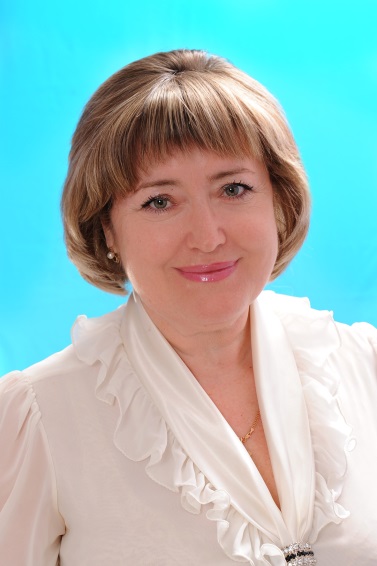 учитель русского языка и литературы высшая категорияпедагогический стаж  38 летОбразование: Образование высшее. Окончила в 1994 году Нижневартовский педагогический институт по специальности учитель русского языка и литературы.В межаттестационный период прошла курсы повышения квалификации: «Методические особенности работы с одаренными детьми при подготовке к всероссийским олимпиадам и конкурсам по русскому языку», 2016 г. 36 часов; «Формирование у обучающихся универсальных учебных действий и мониторинг метапредметных результатов на уровне основного общего образования», 2016 г. 72 часа «Технология подготовки школьников к ЕГЭ по русскому языку с использованием модульного курса «Я сдам ЕГЭ!», 24 часа, 2018 г., "Педагогическая мастерская по теме: "Метопредметные технологии в школе"", 24 ч., 2019 г.«Оценивание уровня развития читательской грамотности обучающихся в соответствии с требованиями ФГОС, обучение с использованием ДОТ», 40 часов; 2020 г.НаградыСсылки на web-cтраницы Диплом  https://cloud.mail.ru/public/mLMU/FKzaCXn3X Курсы повышения квалификации      https://cloud.mail.ru/public/VTAZ/agH2q1rUs Ссылка на сайт школы:  http://www.school4-megion.ru/ Награды:    https://cloud.mail.ru/public/ptNa/TipDvoKs1 Дипломы «Учитель цифрового века», сертификаты сетевого взаимодействия  https://cloud.mail.ru/public/LG26/mQmpLFis3  Публикации:   https://cloud.mail.ru/public/Disu/uawC8vtVE Сертификаты, грамоты за участие в научной  конференции «Мы исследуем мир»: https://cloud.mail.ru/public/PM2W/fs1hkqRP5 Проектные работы: https://cloud.mail.ru/public/Ce2b/41AxHzmms   Дипломы, сертификаты обучающихся за участие в Международных, Всероссийских олимпиадах и конкурсах:   https://cloud.mail.ru/public/U86H/Rhd1VB4vC  Предметная неделя – работы учащихся: https://cloud.mail.ru/public/EXeK/GPCxNnYXY Участие класса в различных мероприятиях: https://cloud.mail.ru/public/sHnD/phPERYDUV Грамоты за воспитательную и образовательную работу в классе: https://cloud.mail.ru/public/vY19/jXJKkNF2h Элективные  курсы: https://cloud.mail.ru/public/VwR8/98L3RFuLh Рабочие программы: https://cloud.mail.ru/public/3UCH/3ygrfeNEJ   Открытые уроки:    https://cloud.mail.ru/public/SoS1/odDNxSibj   Разработка кодификатора по ФГОС: https://cloud.mail.ru/public/ZJXS/DSGy7K6eq Международный уровеньМеждународный уровеньМеждународный уровень1Грамота международного проекта г. Екатеринбурга за организацию и проведение конкурса-исследования орфографической грамотности «Грамотей – марафон 2016»20162Благодарность за организацию и проведение Международной игры-конкурса "Русский медвежонок - языкознание для всех.20173Благодарность Регионального оргкомитета за организацию и проведение Международной игры-конкурса «Русский медвежонок – языкознание для всех».20204Благодарность Регионального оргкомитета за организацию и проведение Международной игры-конкурса «Русский медвежонок – языкознание для всех».2021Всероссийский уровеньВсероссийский уровеньВсероссийский уровень5Почетная грамота Министерства Просвещения РФ за добросовестный труд, достижения и заслуги в сфере образования.2021Региональный уровеньРегиональный уровеньРегиональный уровень6Почетная грамота Департамента образования и молодёжной политики ХМАО-Югры.20117Благодарственное письмо ДО и МП ХМАО-Югры за многолетний добросовестный труд2018Муниципальный уровень8Почетная грамота Думы города  Мегиона за многолетний добросовестный труд, высокий профессионализм, весомый вклад в дело воспитания подрастающего поколения.20129Благодарность ДО и МП администрации г. Мегиона за профессионализм, качественную подготовку команды-участницы городской интеллектуальной игры «Умники и умницы-М».201910Благодарность ДО и МП администрации г. Мегиона за высокий уровень подготовки призера муниципального этапа Всероссийской олимпиады школьников в 2020-2021 учебном году. 2020Школьный уровеньШкольный уровеньШкольный уровень11Грамота за организацию эффективной работы в рамках внедрения и реализации ФГОС ООО.201612Грамота  МАОУ «СОШ №4» за подготовку призеров муниципального этапа Всероссийской олимпиады школьников в 2019-2020 учебном году.2020